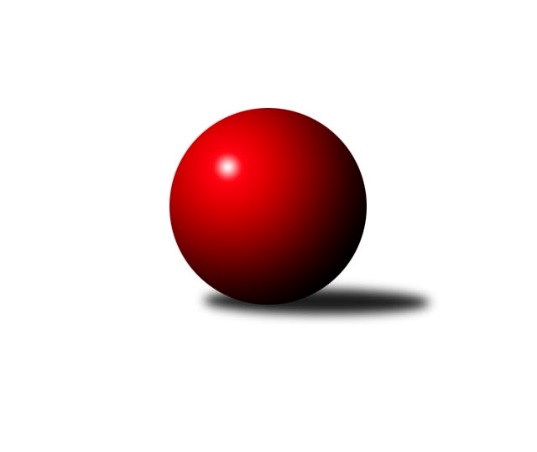 Č.3Ročník 2023/2024	19.10.2023Nejlepšího výkonu v tomto kole: 1623 dosáhlo družstvo: TJ Spartak Bílovec ˝B˝Meziokresní přebor - Nový Jičín, Přerov, Vsetín 2023/2024Výsledky 3. kolaSouhrnný přehled výsledků:TJ Spartak Bílovec ˝B˝	- TJ Kelč ˝B˝	5:1	1623:1421	7.0:1.0	19.10.TJ Nový Jičín ˝B˝	- TJ Nový Jičín ˝C˝	4:2	1502:1469	3.5:4.5	19.10.Tabulka družstev:	1.	TJ Nový Jičín ˝B˝	3	2	0	1	9.0 : 9.0 	10.5 : 13.5 	 1539	4	2.	TJ Kelč ˝B˝	3	1	1	1	10.0 : 8.0 	11.0 : 13.0 	 1511	3	3.	TJ Nový Jičín ˝C˝	2	1	0	1	7.0 : 5.0 	10.0 : 6.0 	 1526	2	4.	TJ Spartak Bílovec ˝B˝	2	1	0	1	6.0 : 6.0 	10.0 : 6.0 	 1579	2	5.	KK Lipník nad Bečvou ˝C˝	2	0	1	1	4.0 : 8.0 	6.5 : 9.5 	 1508	1Podrobné výsledky kola:	 TJ Spartak Bílovec ˝B˝	1623	5:1	1421	TJ Kelč ˝B˝	Emil Rubáč	 	 194 	 164 		358 	 1:1 	 360 	 	180 	 180		Jiří Janošek	Miloš Šrot	 	 222 	 205 		427 	 2:0 	 340 	 	180 	 160		Martin Jarábek	Přemysl Horák	 	 224 	 209 		433 	 2:0 	 357 	 	167 	 190		Stanislav Pitrun	Vladimír Štacha	 	 204 	 201 		405 	 2:0 	 364 	 	190 	 174		Pavel Ondrušekrozhodčí:  Vedoucí družstevNejlepší výkon utkání: 433 - Přemysl Horák	 TJ Nový Jičín ˝B˝	1502	4:2	1469	TJ Nový Jičín ˝C˝	Martin D´Agnolo	 	 202 	 211 		413 	 2:0 	 356 	 	178 	 178		Josef Tatay	Miroslav Bár	 	 189 	 194 		383 	 1:1 	 377 	 	193 	 184		Vojtěch Gabriel	Eva Telčerová	 	 168 	 175 		343 	 0.5:1.5 	 367 	 	192 	 175		Vojtěch Vaculík	Jiří Plešek	 	 190 	 173 		363 	 0:2 	 369 	 	195 	 174		Jan Schwarzerrozhodčí: Petr TichánekNejlepší výkon utkání: 413 - Martin D´AgnoloPořadí jednotlivců:	jméno hráče	družstvo	celkem	plné	dorážka	chyby	poměr kuž.	Maximum	1.	Ladislav Mandák 	KK Lipník nad Bečvou ˝C˝	421.00	286.0	135.0	6.5	2/2	(443)	2.	Přemysl Horák 	TJ Spartak Bílovec ˝B˝	407.50	293.0	114.5	7.5	2/2	(433)	3.	Tomáš Polášek 	TJ Nový Jičín ˝B˝	403.00	279.0	124.0	9.0	2/2	(415)	4.	Vladimír Štacha 	TJ Spartak Bílovec ˝B˝	399.00	266.0	133.0	4.0	2/2	(405)	5.	Vojtěch Gabriel 	TJ Nový Jičín ˝C˝	393.50	277.0	116.5	10.5	1/1	(410)	6.	Pavel Ondrušek 	TJ Kelč ˝B˝	392.50	283.0	109.5	14.5	2/3	(421)	7.	Petr Tichánek 	TJ Nový Jičín ˝B˝	388.00	275.0	113.0	8.5	2/2	(411)	8.	Vojtěch Vaculík 	TJ Nový Jičín ˝C˝	380.50	271.0	109.5	9.0	1/1	(394)	9.	Jan Schwarzer 	TJ Nový Jičín ˝C˝	380.00	266.0	114.0	9.5	1/1	(391)	10.	Kamila Macíková 	KK Lipník nad Bečvou ˝C˝	376.50	278.0	98.5	10.5	2/2	(398)	11.	Josef Tatay 	TJ Nový Jičín ˝C˝	372.00	263.0	109.0	9.5	1/1	(388)	12.	Eva Telčerová 	TJ Nový Jičín ˝B˝	366.50	272.5	94.0	17.0	2/2	(390)	13.	Martin Jarábek 	TJ Kelč ˝B˝	364.67	266.0	98.7	15.7	3/3	(395)	14.	Jiří Janošek 	TJ Kelč ˝B˝	358.00	255.0	103.0	8.0	2/3	(360)	15.	Marie Čechová 	KK Lipník nad Bečvou ˝C˝	353.50	250.5	103.0	8.5	2/2	(372)	16.	Stanislav Pitrun 	TJ Kelč ˝B˝	350.50	265.5	85.0	19.5	2/3	(357)		Antonín Pitrun 	TJ Kelč ˝B˝	440.00	292.0	148.0	8.0	1/3	(440)		Miloš Šrot 	TJ Spartak Bílovec ˝B˝	427.00	307.0	120.0	7.0	1/2	(427)		Jan Mlčák 	TJ Kelč ˝B˝	407.00	286.0	121.0	10.0	1/3	(407)		Jana Kulhánková 	KK Lipník nad Bečvou ˝C˝	402.00	289.0	113.0	12.0	1/2	(402)		Miroslav Bár 	TJ Nový Jičín ˝B˝	398.00	278.5	119.5	6.0	1/2	(413)		Marie Pavelková 	TJ Kelč ˝B˝	391.00	274.0	117.0	9.0	1/3	(391)		Martin D´Agnolo 	TJ Nový Jičín ˝B˝	385.00	274.5	110.5	11.0	1/2	(413)		Jaroslav Černý 	TJ Spartak Bílovec ˝B˝	383.00	278.0	105.0	11.0	1/2	(383)		Martin Ondrůšek 	TJ Nový Jičín ˝B˝	382.00	261.0	121.0	10.0	1/2	(382)		Milan Binar 	TJ Spartak Bílovec ˝B˝	377.00	251.0	126.0	5.0	1/2	(377)		Jiří Plešek 	TJ Nový Jičín ˝B˝	363.00	249.0	114.0	6.0	1/2	(363)		Emil Rubáč 	TJ Spartak Bílovec ˝B˝	358.00	270.0	88.0	14.0	1/2	(358)		Martin Dias 	KK Lipník nad Bečvou ˝C˝	311.00	233.0	78.0	19.0	1/2	(311)Sportovně technické informace:Starty náhradníků:registrační číslo	jméno a příjmení 	datum startu 	družstvo	číslo startu24470	Martin D'Agnolo	19.10.2023	TJ Nový Jičín ˝B˝	3x
Hráči dopsaní na soupisku:registrační číslo	jméno a příjmení 	datum startu 	družstvo	23430	Jiří Plešek	19.10.2023	TJ Nový Jičín ˝B˝	Program dalšího kola:4. kolo26.10.2023	čt	16:30	TJ Spartak Bílovec ˝B˝ - KK Lipník nad Bečvou ˝C˝	26.10.2023	čt	16:30	TJ Kelč ˝B˝ - TJ Nový Jičín ˝C˝	Nejlepší šestka kola - absolutněNejlepší šestka kola - absolutněNejlepší šestka kola - absolutněNejlepší šestka kola - absolutněNejlepší šestka kola - dle průměru kuželenNejlepší šestka kola - dle průměru kuželenNejlepší šestka kola - dle průměru kuželenNejlepší šestka kola - dle průměru kuželenNejlepší šestka kola - dle průměru kuželenPočetJménoNázev týmuVýkonPočetJménoNázev týmuPrůměr (%)Výkon1xPřemysl HorákBílovec B4331xPřemysl HorákBílovec B113.774331xMiloš ŠrotBílovec B4271xMiloš ŠrotBílovec B112.194271xMartin D´AgnoloNový Jičín B4131xMartin D´AgnoloNový Jičín B108.254131xVladimír ŠtachaBílovec B4051xVladimír ŠtachaBílovec B106.414052xMiroslav BárNový Jičín B3832xMiroslav BárNový Jičín B100.393832xVojtěch GabrielNový Jičín˝C˝3772xVojtěch GabrielNový Jičín˝C˝98.82377